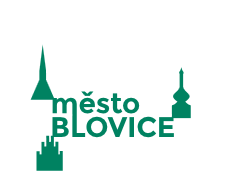 Příloha č. 2k dotaci v rámci programu na podporu individuálního zásobování vodou ve městě Blovice 
a v jeho místních částech pro období od 1.1.2020 – 31.12.2021ŽÁDOST O PLATBU Identifikace žadateleSmlouva o poskytnutí dotace číslo: …………………………………, uzavřená dne ………………………..,  schválena Radou města Blovice, dne ………………………………., usnesením č.: ………………………….. .Přiznaná maximální výše dotace v Kč dle Smlouvy o poskytnutí dotace: ……………………………Kč.Prohlašuji, že všechny údaje uvedené v žádosti a jejích přílohách jsou úplné a pravdivé a nezamlčel jsem žádné skutečnosti, které by mohly mít vliv na výplatu poskytnuté dotace.Tato žádost je předložena po realizaci účelu dotace, její nedílnou součástí jsou přílohy uvedené níže. V ……………………………………….., dne ……………………………………………									……………………………………………										podpis žadatelePřílohy k  žádosti o platbu poskytnuté dotace:Technická zpráva zhotovitele studny s datem provedení stavby nejdříve od 01.01.2020 do 31.12.2021)Daňový doklad od zhotovitele (s vystavením, u plátce DPH se zdanitelným plněním nejdříve od 01.01.2020 do 31.12.2021) a doklad o jeho úhradě (s datem nejdříve od 01.01.2020 do 31.12.2021), kdy předmětem daňového dokladu je buďto realizace stavební a technologické části stavby nové studny (kopaná, vrt) v lokalitě, kde není možno se připojit k veřejnému vodovodnímu řadu, a nebo realizace stavební a technologické části prohloubení stávající studny, kdy tato studna slouží pro individuální zásobování vodou, v lokalitě, kde není možno se připojit k veřejnému vodovodnímu řaduDoklad o povolení k trvalému užívání stavby, který vydal příslušný stavební úřad  v období od 01.01.2020 do 31.12.2021Jméno a příjmeníAdresa trvalého bydliště, příp. kontaktní adresa (není-li shodná s adresou trvalého bydliště)Datum narozeníTelefonní spojeníBankovní spojení – číslo účtu, kam bude dotace zaslána